KGR de HUNZE Diës 19-02-2020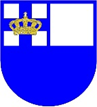 Woensdag was een memorabele dag. Het was 19 februari, de dag dat we jaarlijks stilstaan bij onze oprichting in 1886.  Het is toch prachtig dat 134 jaar geleden, in het jaar dat ook Coca Cola en Verkade haar oorsprong vonden, een aantal mensen uit deze stad het initiatief hebben genomen om een vereniging op te richten ter beoefening van de roeisport. Dat een vereniging leeft bij de gratie van haar leden is ons als bestuur erg duidelijk. Dat zien we terug in de vele activiteiten en resultaten door de jaren heen.Een kleine opsomming:Succesvol in het roeien. Het afgelopen jaar meer dan 60 overwinningen in de roeisport. Een grootse succesvolle verbouwing van onze accommodatie, die door het vele vrijwilligerswerk van de leden mogelijk is geworden. Verhuizen, opruimen, schilderen, sjouwen, monteren, inrichten. Het was een hele operatie, die ook niet zonder slag of stoot is verlopen, maar het is dankzij jullie allen wel gelukt. Nog een paar details en dan is het echt klaar.We hebben ook vele actieve commissies die activiteiten op en om het water organiseren zoals instructies, examens, wedstrijden, tochten, feesten en borrels. Onze club leeft !En natuurlijk een hele actieve Materiaal Commissie met mensen van diverse leeftijden die de vloot zo goed mogelijk op orde houdt. Iedere eerste maandag van de maand gezamenlijk klussen en daarbuiten vele noodreparaties en grote projecten. In de afgelopen periode heeft de Materiaal Commissie ondersteund door diverse leden een groot aantal boten geschuurd, gelakt en gerestaureerd. Hugo, Simone, Siska, Cornelia, Wineke, Jan Peter, Feite, Greet, Kasper, Matthijs, Myrdin, Mats, Rafayel, Rudi, Heidi, Frouwke, Anita, Tjitske, Sieb, Ollie en ErnstJullie hebben een megaklus met succes geklaard!Als symbool en eerbetoon voor al het vrijwilligerswerk op onze vereniging, voor de verbondenheid en samenwerking tussen onze leden, nemen we de Dollard. Een boot van 56 jaar oud welke met veel energie en passie door deze leden is gerestaureerd.Laten we trots zijn op onze club en respect hebben voor de geweldige diversiteit van onze leden. Dat maakt ons een mooie club en daarom kunnen we onze 134e verjaardag vieren !Hunze; gefeliciteerd !! Hiep Hiep Hoera !Het bestuur